Základní škola a Mateřská škola Kařez, příspěvková organizace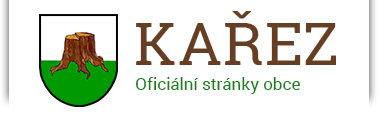 Kařez 185, tel. 371 784 453, www.zskarez.czŽádost o přijetí dítěte k předškolnímu vzděláváníVěc: Žádost o přijetí dítěte k předškolnímu vzdělávání Žádám o přijetí mé dcery/mého syna …………………………………………….datum narození ………………… trvalé bydliště ………………………............ k předškolnímu vzdělávání od ………………………… v mateřské škole při ZŠ a MŠ Kařez, příspěvkové organizaci. Jméno, příjmení, adresa zákonného zástupce: ……………………………………………………………………………………………………………… ………………………………………………………Kontakt na zákonného zástupce:Telefon 	……………………………………………………………………e-mail 	……………………………………………………………………